Ângulos opostosOs destaques feitos em rosa nas fotografias nos lembram ângulos opostos pelo vértice: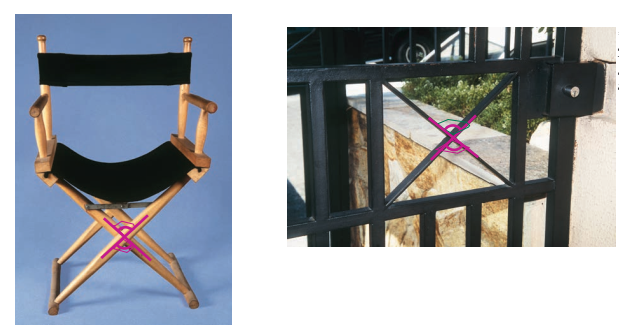 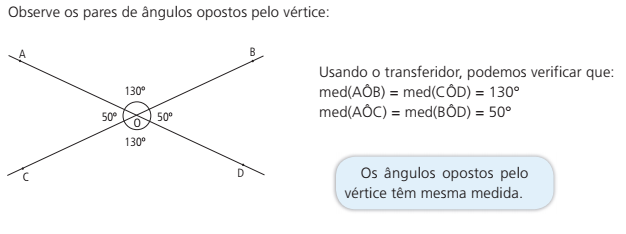 Calcule os ângulos indicados pelas letras.       b) 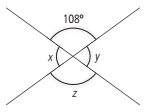 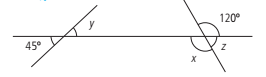 Calcule o valor de x e dos ângulos opostos.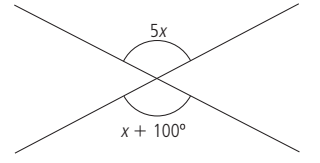 Calcule os valores de x e de y.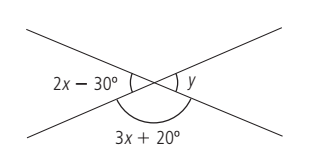 